Домашнее задание от 7.10.19. Для групп А, Б.«Колобок»Повторяйте и выучите наизусть песенку со словами, четко исполняя ритм ладошками и метр ножками по схеме.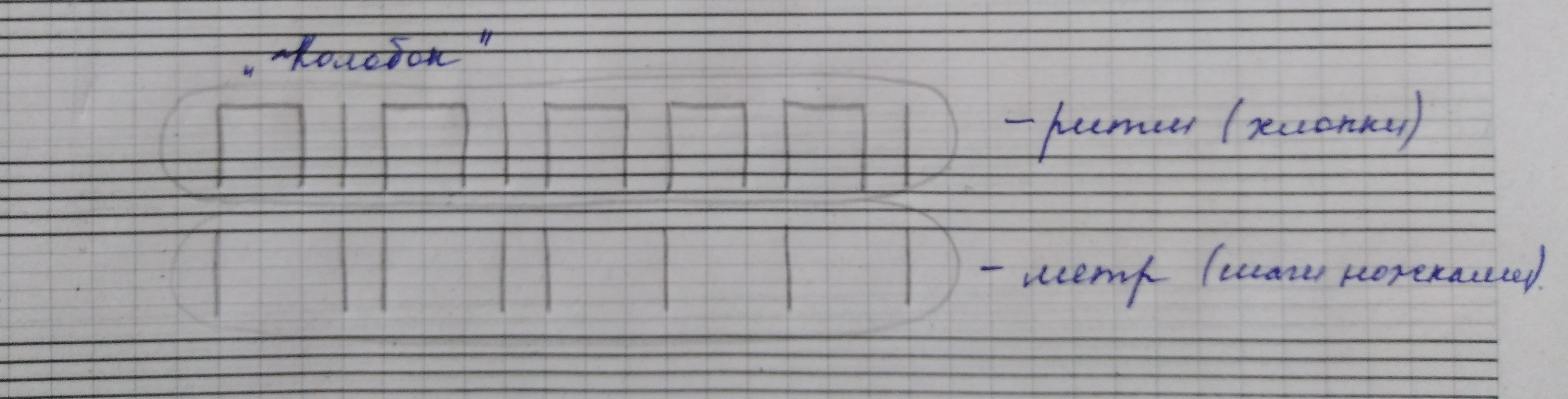 Затем играйте эту песенку в ритме со словами отдельно на каждой ноте ПЕРВОЙ ОКТАВЫ: до, ре, ми, фа, соль.Нота СольПовторяйте расположение ноты соль на клавиатуре (справа от ноты Фа) и играйте, произнося название вслух (см. прошлое дз).Нота Соль первой октавыЗапомните расположение ноты Соль ПЕРВОЙ ОКТАВЫ на нотном стане: находится на 2-й линеечке нотного стана. Пропишите эту нотку в тетради две строчки. Следите чтобы при прописях нотка как бы условно разделялась на две равные части, то есть линеечка должна пересекать нотку строго по центру. А нотка не должна заходить на другие линеечки (также по желанию можно раскрасить цветными карандашами).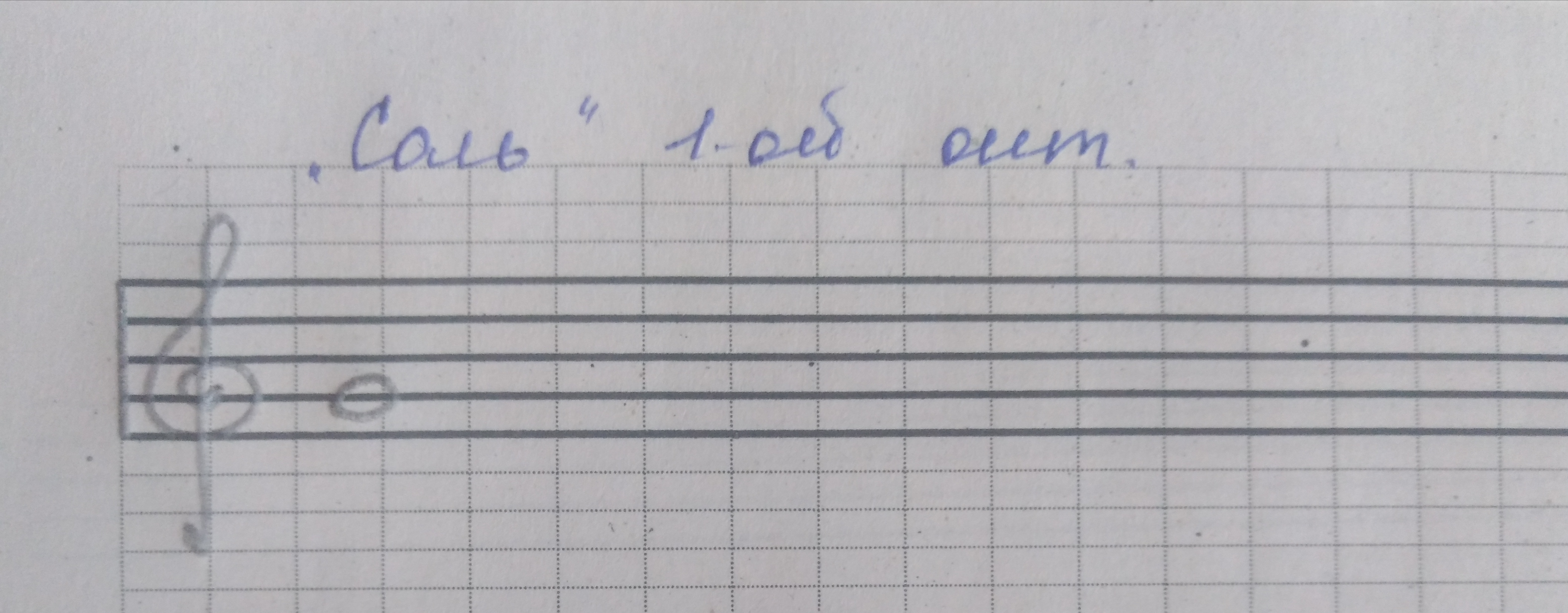 Игра «Вопрос-ответ»Продолжайте играть в эту игру. Добивайтесь четкого, ясного и уверенного ответа.